政府网站工作年度报表（2022年度）填报单位:山东省民政厅单位负责人：刘炳国        审核人：              填报人：杜帅网站名称山东省民政信息网山东省民政信息网山东省民政信息网首页网址http://mzt.shandong.gov.cn/http://mzt.shandong.gov.cn/http://mzt.shandong.gov.cn/主办单位山东省民政厅山东省民政厅山东省民政厅网站类型部门网站部门网站部门网站政府网站标识码370000002137000000213700000021ICP备案号鲁ICP备05022991公安机关备案号37010202001374独立用户访问总量（单位：个）105512105512105512网站总访问量（单位：次）235579923557992355799信息发布（单位：条）总数16421642信息发布（单位：条）概况类信息更新量7878信息发布（单位：条）政务动态信息更新量10981098信息发布（单位：条）信息公开目录信息更新量466466专栏专题（单位：个）维护数量1313专栏专题（单位：个）新开设数量77解读回应解读信息发布总数（单位：条）35解读回应解读信息发布解读材料数量（单位：条）35解读回应解读信息发布解读产品数量（单位：个）15解读回应解读信息发布媒体评论文章数量（单位：篇）3解读回应回应公众关注热点或重大舆情数量（单位：次）00办事服务是否发布服务事项目录是是注册用户数（单位：个）0（使用省统一身份认证）0（使用省统一身份认证）0（使用省统一身份认证）政务服务事项数量（单位：项）464646可全程在线办理政务服务事项数量（单位：项）454545办件量（单位：件）总数11411141办件量（单位：件）自然人办件量00办件量（单位：件）法人办件量11411141互动交流是否使用统一平台是是是互动交流留言办理收到留言数量（单位：条）收到留言数量（单位：条）2293互动交流留言办理办结留言数量（单位：条）办结留言数量（单位：条）2293互动交流留言办理平均办理时间（单位：天）平均办理时间（单位：天）3天互动交流留言办理公开答复数量（单位：条）公开答复数量（单位：条）13互动交流征集调查征集调查期数（单位：期）征集调查期数（单位：期）3互动交流征集调查收到意见数量（单位：条）收到意见数量（单位：条）0互动交流征集调查公布调查结果期数（单位：期）公布调查结果期数（单位：期）3互动交流在线访谈访谈期数（单位：期）访谈期数（单位：期）8互动交流在线访谈网民留言数量（单位：条）网民留言数量（单位：条）0互动交流在线访谈答复网民提问数量（单位：条）答复网民提问数量（单位：条）0互动交流是否提供智能问答是是是安全防护安全检测评估次数（单位：次）555安全防护发现问题数量（单位：个）333安全防护问题整改数量（单位：个）333是否建立安全监测预警机制是是是否开展应急演练是是是否明确网站安全责任人是是移动新媒体是否有移动新媒体是是移动新媒体微博名称山东民政移动新媒体微博信息发布量（单位：条）672移动新媒体微博关注量703移动新媒体微信名称山东民政移动新媒体微信信息发布量（单位：条）682移动新媒体微信订阅数93624移动新媒体其他无无创新发展搜索即服务多语言版本无障碍浏览千人千网其他无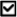 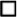 搜索即服务多语言版本无障碍浏览千人千网其他无搜索即服务多语言版本无障碍浏览千人千网其他无联系电话：51781276填报日期：2023-01-12备注：无